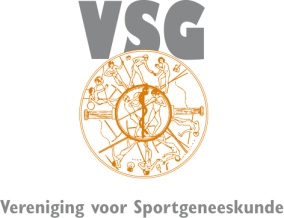 Wetenschappelijke Avond donderdag 13 februari 2014Onderwerp:	Stand van zaken over inspanningsastma18.30	-	19.00 	uur	Ontvangst19.00	-	19.05	 uur	Opening door avondvoorzitter19.05	-	19.50 	uur 	De rol van de bovenste luchtwegen bij ademhalingsklachtenDr. B.J. Thio, Kinderarts, Kinderlongarts, Medisch Spectrum Twente19.50	-	 20.35	 uur	De rol van de onderste luchtwegen bij ademhalingsklachtenDr. N.H.T. ten Hacken, Longarts, UMCG20.35	-	20.50 	uur	Pauze20.50	-	 21.40 uur	Diagnostiek en praktische benadering van ademhalingsklachten bij sporters Dr. J.M.M. Driessen, AIOS sportgeneeskunde21.40	-	21.00	 uur	Discussie/vragen              	22.00	 uur	Sluiting